به نام ایزد  دانا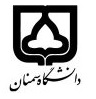 (کاربرگ طرح درس)                   تاریخ بهروز رسانی:               دانشکده     دامپزشکی                                               نیمسال اول سال تحصیلی98-97بودجهبندی درسمقطع: کارشناسی■  کارشناسی ارشد□  دکتری□مقطع: کارشناسی■  کارشناسی ارشد□  دکتری□مقطع: کارشناسی■  کارشناسی ارشد□  دکتری□تعداد واحد: نظری1 عملی1تعداد واحد: نظری1 عملی1بهداشت و بازرسی گوشتبهداشت و بازرسی گوشتنام درسپیشنیازها و همنیازها:آسیب شناسی اختصاصیپیشنیازها و همنیازها:آسیب شناسی اختصاصیپیشنیازها و همنیازها:آسیب شناسی اختصاصیپیشنیازها و همنیازها:آسیب شناسی اختصاصیپیشنیازها و همنیازها:آسیب شناسی اختصاصیMeat Hygiene and Inspection Meat Hygiene and Inspection نام درسشماره تلفن اتاق:3621شماره تلفن اتاق:3621شماره تلفن اتاق:3621شماره تلفن اتاق:3621مدرس : دکتر مهنوش پارسایی مهر  مدرس : دکتر مهنوش پارسایی مهر  مدرس : دکتر مهنوش پارسایی مهر  مدرس : دکتر مهنوش پارسایی مهر  منزلگاه اینترنتی:منزلگاه اینترنتی:منزلگاه اینترنتی:منزلگاه اینترنتی:پست الکترونیکی:mparsaei@semnan.ac.irپست الکترونیکی:mparsaei@semnan.ac.irپست الکترونیکی:mparsaei@semnan.ac.irپست الکترونیکی:mparsaei@semnan.ac.irبرنامه تدریس در هفته و شماره کلاس: برنامه تدریس در هفته و شماره کلاس: برنامه تدریس در هفته و شماره کلاس: برنامه تدریس در هفته و شماره کلاس: برنامه تدریس در هفته و شماره کلاس: برنامه تدریس در هفته و شماره کلاس: برنامه تدریس در هفته و شماره کلاس: برنامه تدریس در هفته و شماره کلاس: اهداف درس: آشنا ساختن دانشجویان با نحوه بازرسی و کنترل بهداشتی گوشت در کشتارگاهها و سایر مراکز کشتار و عرضه گوشتاهداف درس: آشنا ساختن دانشجویان با نحوه بازرسی و کنترل بهداشتی گوشت در کشتارگاهها و سایر مراکز کشتار و عرضه گوشتاهداف درس: آشنا ساختن دانشجویان با نحوه بازرسی و کنترل بهداشتی گوشت در کشتارگاهها و سایر مراکز کشتار و عرضه گوشتاهداف درس: آشنا ساختن دانشجویان با نحوه بازرسی و کنترل بهداشتی گوشت در کشتارگاهها و سایر مراکز کشتار و عرضه گوشتاهداف درس: آشنا ساختن دانشجویان با نحوه بازرسی و کنترل بهداشتی گوشت در کشتارگاهها و سایر مراکز کشتار و عرضه گوشتاهداف درس: آشنا ساختن دانشجویان با نحوه بازرسی و کنترل بهداشتی گوشت در کشتارگاهها و سایر مراکز کشتار و عرضه گوشتاهداف درس: آشنا ساختن دانشجویان با نحوه بازرسی و کنترل بهداشتی گوشت در کشتارگاهها و سایر مراکز کشتار و عرضه گوشتاهداف درس: آشنا ساختن دانشجویان با نحوه بازرسی و کنترل بهداشتی گوشت در کشتارگاهها و سایر مراکز کشتار و عرضه گوشتامکانات آموزشی مورد نیاز:ویدئو پروژکتور و لپ تاپامکانات آموزشی مورد نیاز:ویدئو پروژکتور و لپ تاپامکانات آموزشی مورد نیاز:ویدئو پروژکتور و لپ تاپامکانات آموزشی مورد نیاز:ویدئو پروژکتور و لپ تاپامکانات آموزشی مورد نیاز:ویدئو پروژکتور و لپ تاپامکانات آموزشی مورد نیاز:ویدئو پروژکتور و لپ تاپامکانات آموزشی مورد نیاز:ویدئو پروژکتور و لپ تاپامکانات آموزشی مورد نیاز:ویدئو پروژکتور و لپ تاپامتحان پایانترمامتحان میانترمارزشیابی مستمر(کوئیز)ارزشیابی مستمر(کوئیز)فعالیتهای کلاسی و آموزشیفعالیتهای کلاسی و آموزشینحوه ارزشیابینحوه ارزشیابی80 درصد15 درصد5 درصد5 درصددرصد نمرهدرصد نمره1- بهداشت گوشت      دکتر رکنی2. Collins,D. and Robert J.Huey.2014.Grayces meat hygiene.1- بهداشت گوشت      دکتر رکنی2. Collins,D. and Robert J.Huey.2014.Grayces meat hygiene.1- بهداشت گوشت      دکتر رکنی2. Collins,D. and Robert J.Huey.2014.Grayces meat hygiene.1- بهداشت گوشت      دکتر رکنی2. Collins,D. and Robert J.Huey.2014.Grayces meat hygiene.1- بهداشت گوشت      دکتر رکنی2. Collins,D. and Robert J.Huey.2014.Grayces meat hygiene.1- بهداشت گوشت      دکتر رکنی2. Collins,D. and Robert J.Huey.2014.Grayces meat hygiene.منابع و مآخذ درسمنابع و مآخذ درستوضیحاتمبحثشماره هفته آموزشیجلسه اول : اهمیت گوشت در تغذیه،1جلسه دوم: دامهای کشتاری،خواص فیزیکی، حمل و نقل دامهای کشتاری،2جلسه سوم: ساختمان و تجهیزات کشتارگاه، انواع کشتارگاهها،3جلسه چهارم: اعمال کشتارگاهی،(بیهوشی، ذبح، پوست کنی،تخلیه امعا و اخشاء...)4جلسه پنجم: بازرسی قبل و بعد از کشتار،نحوه و روش آنها،5جلسه ششم: بیماری های منتقله از گوشت به انسان، ضایعات و بیماریهایی که گوشت را غیر قابل مصرف می کنند(بیماری باکتریایی)6جلسه هفتم:  بیماری های منتقله از گوشت به انسان، ضایعات و بیماریهایی که گوشت را غیر قابل مصرف می کنند(بیماری باکتریایی)7جلسه هشتم: بیماری های منتقله از گوشت به انسان، ضایعات و بیماریهایی که گوشت را غیر قابل مصرف می کنند (بیماری ویروسی)8جلسه نهم: بیماری های منتقله از گوشت به انسان، ضایعات و بیماریهایی که گوشت را غیر قابل مصرف می کنند (بیماری ویروسی)9جلسه دهم: بیماری های منتقله از گوشت به انسان، ضایعات و بیماریهایی که گوشت را غیر قابل مصرف می کنند(بیماری انگلی)10جلسه یازدهم: بیماری های منتقله از گوشت به انسان، ضایعات و بیماریهایی که گوشت را غیر قابل مصرف می کنند(بیماری انگلی)11جلسه دوازدهم: عوارض عمومی، تشخیص تقریبی لاشه و گوشت دام ها از هم،12جلسه سیزدهم: طرق نگه داری گوشت،13جلسه چهاردهم:  نحوه بازرسی، تشخیص و قضاوت در مورد مصرف14جلسه پانزدهم: آشنایی با مراحل کشتار طیور15جلسه شانزدهم:  علائم قبل و بعد از کشتار طیور و نحوه قضاوت16